КОНСУЛЬТАЦИЯ ДЛЯ РОДИТЕЛЕЙ«КАК ПОДОБРАТЬ  ЛЫЖИ РЕБЕНКУ?»Если вы решили приобрести детские лыжи, как подобрать их правильно? Вероятно, этим вопросом интересуются  многие родители, которые мечтают научить своего ребенка кататься на лыжах. В этой статье я  расскажу, как подобрать лыжи по росту ребенка. У катания на лыжах абсолютно нет возрастных ограничений - значит, приобщать ребенка к этому полезному виду спорта можно с самых ранних лет. Самое главное - подобрать инвентарь по росту, в противном случае, малышу будет сложно освоить правильную технику катания. А еще, неподходящая пара может привести к травме, что способно  отбить у ребенка желание заниматься.Итак, как выбрать лыжи ребенку правильно, на какие критерии нужно обращать внимание:Возраст; 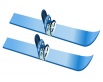 Рост;Умение кататься;По типу; Марка;Цена.Предлагаю детально разобрать, как подобрать лыжи по росту ребенка, учитывая каждый из приведенных выше ключевых параметров.КАК ПОДОБРАТЬ ЛЫЖИ ПО ВОЗРАСТУНикогда не пытайтесь подобрать спортивное снаряжение «на вырост» - ребенку будет сложно научиться кататься правильно, и он,  ни за что не почувствует настоящего удовольствия от процесса. Между тем, именно это ощущение и является главной мотивацией для дальнейших занятий.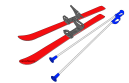 Деткам до 5 лет следует подобрать модели, длина которых будет чуть меньше их роста.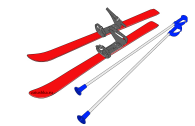 После 7 лет следует поменять инвентарь на изделие, длина которого будет на 15-20 см выше роста;Если ребенку еще нет 10 лет и он только учится кататься, можно подобрать пару с креплениями под обычную обувь, а вот для подростков постарше желательно выбрать настоящие модели с креплениями под лыжные ботинки.Совет! Если все члены вашей семьи - заядлые лыжники, покупайте модели с одинаковыми креплениями. В этом случае младшие детки смогут пользоваться лыжами старших братьев или сестер, но со своей обувью.КАК ПОДОБРАТЬ ЛЫЖИ ПО РОСТУВы должны знать, как выбрать лыжи ребенку по росту - этот параметр, кстати, является самым главным, поэтому обратите на него особое внимание.Длина пары для дошкольников должна составлять 50-100 см, особенно это правило важно для деток, только-только начавших осваивать технику лыжного катания;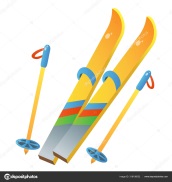 Начиная с 7 лет, при выборе инвентаря ориентируются на требование, согласно которому длина лыж должна на 20 см превышать рост лыжника;Длина палок, наоборот, должна быть на 20 см меньше показателя роста, они должны доходить до подмышек ребенка.Чтобы убедиться в том, что вам удалось правильно подобрать лыжи и палки ребенку по росту, возьмите лыжную пару, установите ее вертикально и поставьте рядом юного спортсмена -если ему удается кончиками пальцев дотянуться до верхнего края, размер подходящий.ПО УМЕНИЮПеред тем, как ехать в магазин, чтобы выбрать детские лыжи, вы должны объективно оценить навыки малыша, то есть, каков нынешний уровень его катания -начальный, средний или уверенный. Мало осуществить подбор лыж по росту ребенка, по таблице детских размеров -не менее важно подобрать подходящий тип модели, материал изготовления, а также форму конструкции, креплений и палок.Лыжи бывают деревянные и пластиковые, первые меньше скользят, а потому больше подходят начинающим лыжникам. На них труднее добиться большой скорости, а значит, снижается риск травмирования. На них легче маневрировать на поворотах, проще тормозить.Когда лыжник начинает чувствовать себя более уверенно, можно перейти на пластиковые модели - они более прочные, скользкие и легкие;Чем шире пара, тем на ней проще стоять и начинать учиться катанию, но будьте готовы к тому, что быстрая езда для вас будет недоступна;Не покупайте новичку профессиональные модели, которые, к тому же, стоят очень дорого - начните с любительского оборудования. В дальнейшем, если ребенок захочет пойти заниматься лыжным спортом профессионально, к этому вопросу можно будет вернуться. Будьте готовы к тому, что детки очень быстро растут. Старайтесь выбрать длину лыж по росту ребенка правильно, помните, каждые 2-3 года (или даже чаще) инвентарь обновляют.Для начального обучения нужно подобрать модель по росту, с пометкой «step» - она обозначает адаптацию под детское катание. Эти лыжи не катятся назад, и их не нужно смазывать.Помните, для обеспечения лучшего скольжения лыжи обязательно смазывают специальной мазью - она продается во всех спортивных магазинах.КАК ПОДОБРАТЬ ПАЛКИ, КРЕПЛЕНИЯ И БОТИНКИИтак, теперь вы знаете, какой длины выбрать лыжи по росту ребенку 5 лет и старше,   но существует еще несколько факторов, которые влияют на окончательный выбор.             ПАЛКИ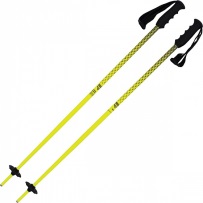 Совсем маленьким деткам их можно не покупать - самое главное научить малышей стоять на лыжах, дать им возможность прочувствовать навык. Катание без палок поможет научиться сохранять баланс, держать равновесие. Наконечник детских палок обычно имеет форму кольца - благодаря этому увеличивается площадь опоры на снежную поверхность.КРЕПЛЕНИЯЧтобы правильно выбрать лыжи ребенку 6 лет, обращайте внимание на крепления - степень их жесткости должна быть умеренной.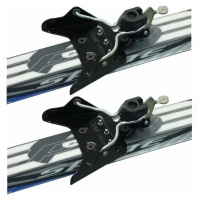 Оптимальный вариант - металлическая основа и полужесткие ремешки. Такие крепления не слишком жесткие, они не сковывают ступни, но и не слетают. Следите, чтобы замок был упругий и не тугой - так ребенок сумеет самостоятельно снимать и надевать оборудование.ЛЫЖНАЯ ОБУВЬ         Теперь вы знаете, как правильно выбрать лыжи и палки ребенку, следующим пунктом станет разбор лыжных ботинок - какими они должны быть и насколько важна их роль на фоне остального снаряжения?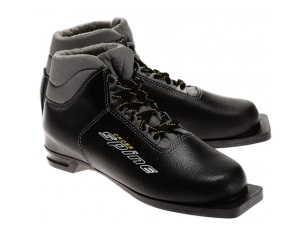 От ботинок зависит степень комфорта маленького лыжника - в них должно быть тепло, сухо и удобно. Старайтесь подобрать обувь с хорошей теплоизоляцией. Идеальный вариант - внутренняя отделка ботинок мембранным слоем, который выводит влагу, но не выпускает тепло. В таких ботах малыш не вспотеет и не замерзнет, а потому, никогда не заболеет. Конечно же, лыжные ботинки должны быть впору - не на вырост, и не маленькие. Застежка должна быть удобной и нетрудной -желательно в виде клипсы.Надеюсь, после прочтения этой статьи вы сумеете подобрать детские лыжи по росту, возрасту и другим критериям. А также, у вас не возникнет затруднений при выборе остального лыжного снаряжения.В заключение, главный совет - не смотрите на ценник, отзывы или репутацию того или иного бренда. Всегда ориентируйтесь на ощущения ребенка, на его интерес и желания. Если ему понравились «синенькие» лыжи, они подходят ему по всем параметрам и устраивают вас по стоимости - покупайте. Через пару лет вы все равно замените их,  на большие по размеру. А сегодня, поддержите интерес ребенка.БУДЬТЕ ЗДОРОВЫ! 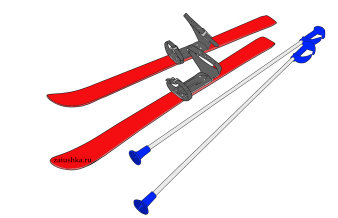 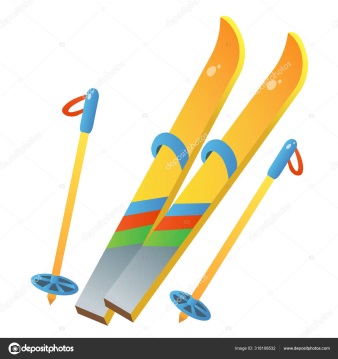 Лыжи (см)Палки (см)Примерный возраст (лет)80100603-490110704-5100120805-6110130906-71201401007-81301501108-91401601209-1015017013010-11